　 丽水市文元高级中学教师信息收集表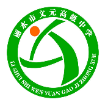 编号：　　　姓　名姓　名性　别性　别性　别照片照片照片出生年月出生年月籍　贯籍　贯籍　贯照片照片照片联系电话联系电话政治面貌政治面貌政治面貌照片照片照片家庭住址家庭住址照片照片照片身份证号身份证号最高学历最高学历最高学历教师资格证编号教师资格证编号最高职称最高职称最高职称全日制学历及毕业院校全日制学历及毕业院校所学专业毕业时间毕业时间是否师范类最高学历及毕业院校最高学历及毕业院校所学专业毕业时间毕业时间是否师范类获得荣誉学习经历（高中开始）工作经历主要家庭成员情况主要家庭成员情况关系关系姓名姓名姓名姓名手机号码手机号码手机号码手机号码手机号码主要家庭成员情况主要家庭成员情况主要家庭成员情况主要家庭成员情况主要家庭成员情况主要家庭成员情况